                                                                                          Dr. Jason Mark Ward									Date/Signature: 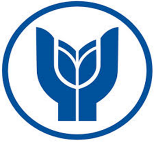 T.C.YAŞAR ÜNİVERSİTESİFaculty of Human and Social SciencesDepartment of English Language and Literature2019-2020 FallENGL 3317 The 19th Century British Novel IPadlet Grading Criteria (20%) T.C.YAŞAR ÜNİVERSİTESİFaculty of Human and Social SciencesDepartment of English Language and Literature2019-2020 FallENGL 3317 The 19th Century British Novel IPadlet Grading Criteria (20%) Student Name/ Last NameCONTENT – 40/100                                                                     Student’s Grade: …/40Is all the content that is specified in the assignment prompt included in the Padlet?Is the prose concise, clear and comprehensive?Does the content demonstrate a close engagement with the text?Is all of the text the students’ own words?Are the examples well chosen and explained?Is all of the media, audio or visual clips etc., in clear working order?CONTENT – 40/100                                                                     Student’s Grade: …/40Is all the content that is specified in the assignment prompt included in the Padlet?Is the prose concise, clear and comprehensive?Does the content demonstrate a close engagement with the text?Is all of the text the students’ own words?Are the examples well chosen and explained?Is all of the media, audio or visual clips etc., in clear working order?PRESENTATION  - 30/100                                                 Student’s Grade: …/30Are the questions open for discussion or merely comprehension?Are the questions specific enough to demonstrate close reading?Are the answers comprehensive, thoughtful and insightful?Are the questions creative, thought-provoking or engaging?Has the text of the questions and answers been proofread to avoid errors in grammar, spelling and punctuation?Would the discussion of the points raised by these questions be helpful to the students covering this text?PRESENTATION  - 30/100                                                 Student’s Grade: …/30Are the questions open for discussion or merely comprehension?Are the questions specific enough to demonstrate close reading?Are the answers comprehensive, thoughtful and insightful?Are the questions creative, thought-provoking or engaging?Has the text of the questions and answers been proofread to avoid errors in grammar, spelling and punctuation?Would the discussion of the points raised by these questions be helpful to the students covering this text?LAYOUT -30/100                                                                           Student’s Grade: …/30Does the layout of the Padlet make it easy to read?Does the organization of information and images suggest that care has been taken?Are the separate supporting examples given balanced exposure?Has the selection of fonts, colours and text sizes helped to create an effective Padlet?LAYOUT -30/100                                                                           Student’s Grade: …/30Does the layout of the Padlet make it easy to read?Does the organization of information and images suggest that care has been taken?Are the separate supporting examples given balanced exposure?Has the selection of fonts, colours and text sizes helped to create an effective Padlet?SPECIFIC COMMENTS: SPECIFIC COMMENTS: 